Assemblies of the Member States of WIPOFifty-Third Series of MeetingsGeneva, May 8 and 9, 2014LIST OF PREPARATORY DOCUMENTSprepared by the Secretariat[End of document]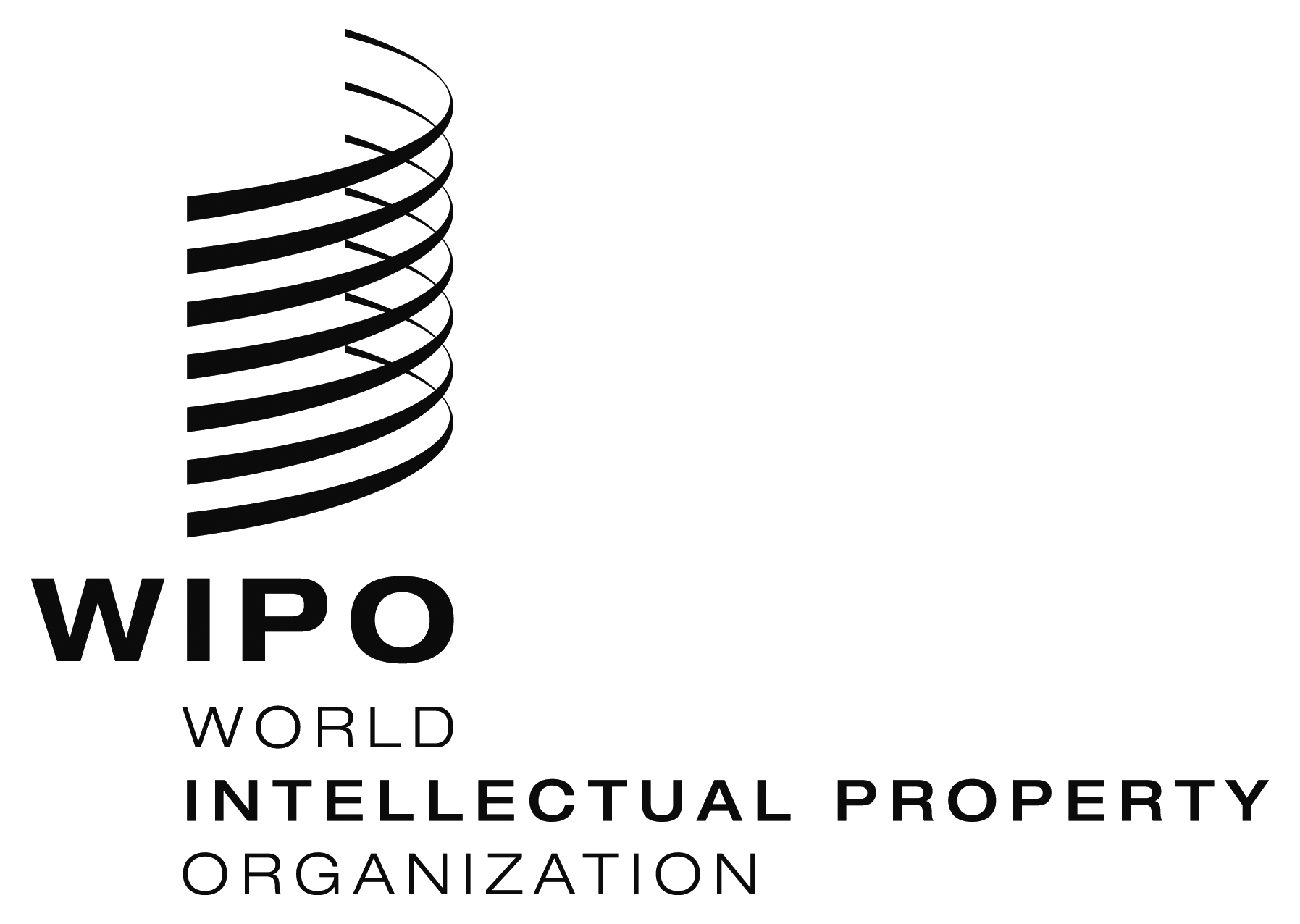 EA/53/INF/2 Prov.    A/53/INF/2 Prov.    A/53/INF/2 Prov.    ORIGINAL:  EnglishORIGINAL:  EnglishORIGINAL:  EnglishDATE:  April 30, 2014DATE:  April 30, 2014DATE:  April 30, 2014Symbol & serial no. of documentSymbol & serial no. of documentLanguages of document*Subject of documentA/53/INF/1A/53/INF/1A,C,E,F,R,SGeneral Information A/53/INF/2 Prov.A/53/INF/2 Prov.A,C,E,F,R,SList of Preparatory DocumentsA/53/INF/3 Prov.A/53/INF/3 Prov.E,FProvisional List of ParticipantsA/53/1 Prov.2A/53/1 Prov.2A,C,E,F,R,SDraft Consolidated and Annotated AgendaA/53/2A/53/2A,C,E,F,R,SAppointment of the Director General****WO/GA/45/1A,C,E,F,R,SA,C,E,F,R,SConditions of Appointment of the Director GeneralWO/GA/45/2A,C,E,F,R,SA,C,E,F,R,SMatters Concerning the Convening of a Diplomatic Conference for the Adoption of a Design Law Treaty